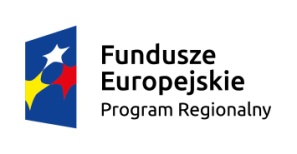 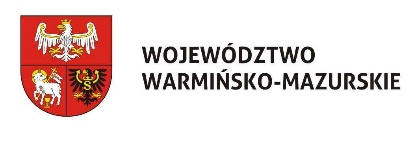 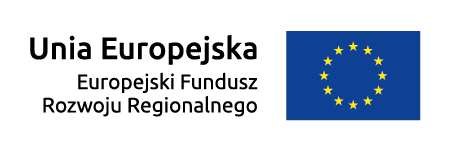 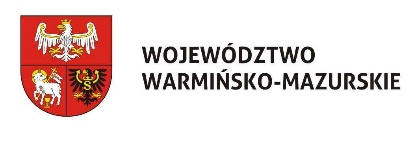 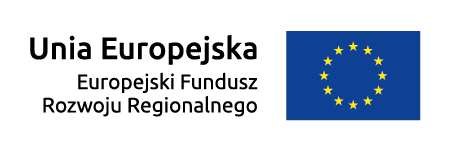 Regionalny Program Operacyjny   Województwa Warmińsko - Mazurskiego   na lata 2014-2020    Regulamin konkursu nr RPWM.01.03.01-IZ-00-28-001/15 Regionalny Program Operacyjny  Województwa Warmińsko-Mazurskiego na lata 2014-2020 Oś priorytetowa I Inteligentna Gospodarka Warmii i Mazur Działanie 1.3 Przedsiębiorczość (Wsparcie przedsiębiorczości)  Poddziałanie 1.3.1 Inkubowanie przedsiębiorstw Olsztyn, 18 kwietnia 2016 r. Spis treści: § 1  Postanowienia ogólne.................................................................................................................................3 § 2  Podstawowe informacje o konkursie..........................................................................................................6 § 3  Przedmiot konkursu. Zagadnienia ogólne  w tym typy projektów podlegające dofinansowaniu ...............6 § 4  Przedmiot konkursu. Limity i ograniczenia w realizacji projektów..............................................................7 § 5  Przedmiot konkursu. Podmioty uprawnione do udziału w konkursie .........................................................7 § 6  Finansowanie projektów w ramach konkursu ............................................................................................8 § 7  Ogłoszenie konkursu .................................................................................................................................9 § 8  Termin i miejsce składania wniosków o dofinansowanie projektu .............................................................9 § 9  Sporządzanie i forma składania wniosku o dofinansowanie projektu i załączników ..................................9 § 10  Weryfikacja wymogów formalnych ........................................................................................................ 10 § 11  Sposób dokonywania oceny wniosków – ocena formalno-merytoryczna ............................................. 11 § 12  Rozstrzygnięcie konkursu i wybór projektów do dofinansowania ......................................................... 13 § 13  Wskaźniki monitorowania postępu rzeczowego w ramach projektu ..................................................... 14 § 14  Procedura odwoławcza ......................................................................................................................... 14 § 15  Umowa  ................................................................................................................................................. 17 § 16  Kwalifikowalność wydatków .................................................................................................................. 17 § 17  Forma i sposób udzielania informacji w kwestiach dotyczących konkursu ........................................... 18 § 18  Postanowienia końcowe ....................................................................................................................... 18 Lista załączników do Regulaminu .................................................................................................................. 19 § 1  Postanowienia ogólne Regulamin konkursu nr RPWM.01.03.01-IZ-00-28-001/15 Regionalny Program Operacyjny Województwa Warmińsko-Mazurskiego na lata 2014-2020 Oś priorytetowa I Inteligentna Gospodarka Warmii i Mazur Działanie 1.3 Przedsiębiorczość (Wsparcie przedsiębiorczości) Poddziałanie 1.3.1 Inkubowanie przedsiębiorstw zwany dalej Regulaminem określa zasady ogłaszania konkursu, warunki uczestnictwa  
w konkursie, sporządzania wniosku, sposób i formę składania wniosku, termin dostarczenia wniosku, sposób dokonywania oceny wniosku, zakres i sposób poprawiania lub uzupełniania wniosku, sposób podejmowania decyzji o przyznaniu dofinansowania oraz procedurę odwoławczą. Regulamin oraz wszystkie niezbędne dokumenty do złożenia w ramach konkursu dostępne są na stronie internetowej RPO WiM (www.rpo.warmia.mazury.pl/) oraz Portalu (www.funduszeeuropejskie.gov.pl). Przystąpienie do konkursu jest równoznaczne z akceptacją przez Wnioskodawcę postanowień niniejszego Regulaminu. Konkurs przeprowadzany jest jawnie z zapewnieniem publicznego dostępu do informacji o zasadach jego przeprowadzania oraz do listy projektów wybranych do dofinansowania. Do postępowania przewidzianego w zakresie ubiegania się o dofinansowanie oraz udzielenia dofinansowania nie stosuje się przepisów ustawy z dnia 14 czerwca 1960 r. – Kodeks Postępowania Administracyjnego (KPA), z wyjątkiem przepisów dotyczących wyłączenia pracowników organu, doręczeń i sposobu obliczania terminów. W sprawach nieuregulowanych w niniejszym Regulaminie zastosowanie mają: Ustawa z dnia 11 lipca 2014 r. o zasadach realizacji programów w zakresie polityki spójności finansowanych w perspektywie finansowej 2014-2020 (Dz. U. 2014 poz. 1146 z późn. zm.), przepisy prawa wspólnotowego i krajowego oraz odpowiednie zasady wynikające z Regionalnego Programu Operacyjnego Województwa Warmińsko-Mazurskiego na lata 2014-2020, Szczegółowego Opisu Osi Priorytetowych Regionalnego Programu Operacyjnego Województwa Warmińsko-Mazurskiego na lata 2014-2020 oraz wytycznych 
i instrukcji o których mowa w ust. 8. Jeżeli zapisy niniejszego Regulaminu są sprzeczne z przepisami powszechnie obowiązującymi, 
w szczególności z ustawą o której mowa w ust. 6. stosuje się wprost przepisy powszechnie obowiązujące. Wnioskodawca  ubiegając się o dofinansowanie zobowiązuje się do stosowania wytycznych, w tym między innymi:  − Wytycznych w zakresie sposobu korygowania i odzyskiwania nieprawidłowych wydatków oraz raportowania nieprawidłowości w ramach programów operacyjnych polityki spójności na lata 2014-2020; − Wytycznych w zakresie informacji i promocji programów operacyjnych polityki spójności na lata 2014-2020; − Wytycznych w zakresie realizacji zasady równości szans i niedyskryminacji, w tym dostępności dla osób z niepełnosprawnościami oraz zasady równości szans kobiet i mężczyzn w ramach funduszy unijnych na lata 2014-2020; − Wytycznych w zakresie warunków certyfikacji oraz przygotowania prognoz wniosków o płatność do Komisji Europejskiej w ramach programów operacyjnych na lata 2014-2020; − Zaleceń w zakresie ewaluacji ex-ante programów operacyjnych na lata 2014-2020, Ministerstwo Rozwoju Regionalnego, listopad 2012; − Wytycznych w zakresie dokumentowania postępowania w sprawie oceny oddziaływania na środowisko dla przedsięwzięć współfinansowanych z krajowych lub regionalnych programów operacyjnych;  − Instrukcji zabezpieczania umowy o dofinansowanie projektu finansowanego z Europejskiego Funduszu Rozwoju Regionalnego w ramach Regionalnego Programu Operacyjnego Województwa Warmińsko-Mazurskiego na lata 2014-2020; 9. Użyte w Regulaminie skróty i definicje oznaczają: Alokacja – kwota środków Europejskiego Funduszu Rozwoju Regionalnego (EFRR) i budżetu państwa (BP) przeznaczonych na dofinansowanie projektów w ramach konkursu. Beneficjent – podmiot, o którym mowa w art. 2 pkt 10 rozporządzania ogólnego, oraz podmiot, 
o którym mowa w art. 63 rozporządzania ogólnego. EFRR – Europejski Fundusz Rozwoju Regionalnego. Ekspert – osoba, o której mowa w art. 49 ust 1 Ustawy wdrożeniowej uczestnicząca w procesie wyboru projektów do dofinansowania złożonych w ramach RPO WiM. Status eksperta uzyskuje kandydat na eksperta, który podpisał z właściwą instytucją umowę dotyczącą udziału w procesie wyboru projektów do dofinansowania. IOK – Instytucja Organizująca Konkurs  IZ – należy przez to rozumieć Instytucję Zarządzającą Regionalnym Programem Operacyjnym Województwa Warmińsko-Mazurskiego na lata 2014-2020, której funkcję pełni Zarząd Województwa Warmińsko-Mazurskiego. KM RPO WiM – Komitet Monitorujący RPO WiM – podmiot, o którym mowa w art. 47 Rozporządzenia Parlamentu Europejskiego i Rady (UE) Nr 1303/2013 z dnia 17 grudnia 2013 r. KOP – Komisja Oceny Projektów powołana przez Dyrektora/Z-cę Dyrektora Departamentu do przeprowadzenia oceny formalno-merytorycznej w ramach konkursu. Szczegółowy tryb i zakres działania oraz skład i sposób powoływania członków KOP określa załącznik nr 15 do Regulaminu – Regulamin KOP. KPA 	– Kodeks postępowania administracyjnego z dnia 14 czerwca 	1960 	r. (t.j. Dz. U. 2013 poz. 267 ze zm.) 10) Negatywna ocena projektu - jest to ocena w zakresie spełniania przez projekt kryteriów wyboru projektów, w ramach której: projekt nie uzyskał wymaganej liczby punktów lub nie spełnił kryteriów wyboru projektów, na skutek czego nie może być wybrany do dofinansowania albo skierowany do kolejnego etapu oceny, projekt uzyskał wymaganą liczbę punktów lub spełnił kryteria wyboru projektów, jednak kwota przeznaczona na dofinansowanie projektów w konkursie nie wystarcza na wybranie go do dofinansowania. Zgodnie z art. 53 ust. 3 Ustawy wdrożeniowej w przypadku gdy kwota przeznaczona na dofinansowanie projektów w konkursie nie wystarcza na wybranie projektu do dofinansowania, okoliczność ta nie może stanowić wyłącznej przesłanki wniesienia protestu.  Portal – portal internetowy, o którym mowa w art. 115 ust. 1 lit. Rozporządzenia Ogólnego 
tj. Portal www.funduszeeuropejskie.gov.pl. Projekt – należy przez to rozumieć przedsięwzięcie zmierzające do osiągnięcia założonego celu określonego wskaźnikami, z określonym początkiem i końcem realizacji, szczegółowo określone we Wniosku o dofinansowanie projektu, zgłoszone do objęcia albo objęte współfinansowaniem UE w ramach RPO WiM. Projekt partnerski – należy przez to rozumieć projekt, o którym mowa w art. 33 Ustawy wdrożeniowej. Projekt zakończony/zrealizowany – projekt, który został fizycznie ukończony (w przypadku robót budowlanych) lub w pełni zrealizowany (w przypadku dostaw i usług) przed przedłożeniem IZ wniosku o dofinansowanie w ramach RPO WiM, niezależnie od tego, czy wszystkie dotyczące tego projektu płatności zostały przez Wnioskodawcę dokonane – z zastrzeżeniem zasad określonych dla pomocy publicznej. Przez projekt ukończony/zrealizowany należy rozumieć projekt, dla którego przed dniem złożenia wniosku o dofinansowanie nastąpił odbiór ostatnich robót, dostaw lub usług.  Rozporządzenie Ogólne – Rozporządzenie Parlamentu Europejskiego i Rady (UE) Nr 1303/2013 z 17 grudnia 2013 r. ustanawiające wspólne przepisy dotyczące Europejskiego Funduszu Rozwoju Regionalnego, Europejskiego Funduszu Społecznego, Funduszu Spójności, Europejskiego Funduszu Rolnego na rzecz Rozwoju Obszarów Wiejskich oraz Europejskiego Funduszu Morskiego i Rybackiego oraz ustanawiające przepisy ogólne dotyczące Europejskiego Funduszu Rozwoju Regionalnego, Europejskiego Funduszu Społecznego, Funduszu Spójności 
i Europejskiego Funduszu Morskiego i Rybackiego oraz uchylające rozporządzenie Rady (WE) 
nr 1083/2006 (Dz. Urz. UE L 347/320 z 20.12.2013). RPO WiM – Regionalny Program Operacyjny Województwa Warmińsko-Mazurskiego na lata 2014-2020. Sekretariat Departamentu – Sekretariat Departamentu Zarządzania Programami Rozwoju Regionalnego (od 01.01.2016 r. zmiana nazwy Departamentu na: Departament Europejskiego  Funduszu Rozwoju Regionalnego) Urzędu Marszałkowskiego Województwa Warmińsko-Mazurskiego w Olsztynie, ul. Kościuszki 89/91, 10-554 Olsztyn (pierwsze piętro, pokój nr 101). Strona 	internetowa 	RPO 	WiM 	– 	serwis 	 	internetowy poświęcony RPO 	WiM www.rpo.warmia.mazury.pl  Suma kontrolna – ciąg znaków jednoznacznie identyfikujący treść wniosku. System LSI MAKS2 – lokalny system informatyczny zapewniający obsługę procesów związanych z wnioskowaniem o dofinansowanie. SzOOP – Szczegółowy Opis Osi Priorytetowych Regionalnego Programu Operacyjnego Województwa Warmińsko-Mazurskiego na lata 2014-2020, Ustawa wdrożeniowa – ustawa  z dnia 11 lipca 2014 r. o zasadach realizacji programów 
w zakresie polityki spójności finansowanych w perspektywie finansowej 2014-2020  
(Dz. U. z 2014 r., poz. 1146 z późn. zm). Wniosek – formularz wniosku o dofinansowanie projektu wraz z załącznikami. Wnioskodawca – podmiot, który złożył wniosek o dofinansowanie projektu. Wydatek kwalifikowalny – należy przez to rozumieć wydatki lub koszty uznane za kwalifikowalne i spełniające kryteria, zgodnie z Rozporządzeniem ogólnym, Rozporządzeniem KE nr 215/2014, Rozporządzeniem nr 1301/2013, jak również w rozumieniu Ustawy wdrożeniowej i wydanych do niej aktów wykonawczych oraz zgodnie z wytycznymi o których mowa z ust. 8 i SzOOP.  Wytyczne – instrument prawny określający ujednolicone warunki i procedury wdrażania funduszy strukturalnych i Funduszu Spójności skierowane do instytucji uczestniczących w realizacji programów operacyjnych oraz stosowane przez te instytucje na podstawie właściwego porozumienia, kontraktu terytorialnego albo umowy oraz przez beneficjentów na podstawie umowy o dofinansowanie projektu albo decyzji o dofinansowaniu projektu; 27) Zarząd WWM – Zarząd Województwa Warmińsko-Mazurskiego. § 2  Podstawowe informacje o konkursie Instytucją Organizującą Konkurs (IOK) jest IZ - Zarząd Województwa Warmińsko-Mazurskiego, której funkcję i zadania w zakresie bezpośredniej obsługi konkursu realizuje Departament Zarzadzania Programami Rozwoju Regionalnego (od 01.01.2016 r. zmiana nazwy Departamentu na: Departament Europejskiego Funduszu Rozwoju Regionalnego), Urząd Marszałkowski Województwa Warmińsko-Mazurskiego w Olsztynie, ul. Kościuszki 89/91, 10-554 Olsztyn.. Wybór projektów do dofinansowania następuje w trybie konkursowym, w ramach naboru zamkniętego. Ocena projektów składa się z etapu oceny formalno-merytorycznej (forma konkursu). Przed rozpoczęciem oceny formalno-merytorycznej wnioski o dofinansowanie projektów są podawane weryfikacji wymogów formalnych. Konkurs jest organizowany na terenie województwa warmińsko-mazurskiego. Dokumentację projektową należy przygotować na podstawie obowiązujących wzorów dokumentów zatwierdzonych do przedmiotowego konkursu przez Zarząd WWM. W okresie trwania naboru jak i na każdym etapie oceny, Wnioskodawca może wycofać z konkursu złożony przez siebie wniosek o dofinansowanie projektu wraz z załącznikami. W takim przypadku Wnioskodawca składa stosowną informację w formie pisemnej do IOK. § 3  Przedmiot konkursu  Zagadnienia ogólne  w tym typy projektów podlegające dofinansowaniu Przedmiotem konkursu są projekty, które są zgodne z zapisami RPO WiM oraz SzOOP w obrębie Osi Priorytetowej 1 Inteligentna Gospodarka Warmii i Mazur, Działania 1.3 Przedsiębiorczość (Wsparcie przedsiębiorczości), Poddziałania 1.3.1. Inkubowanie przedsiębiorstw. W ramach przedmiotowego konkursu mogą być dofinansowane  następujące typy projektów: Pomoc uzyskają wyspecjalizowane podmioty nie działające dla zysku (funkcjonujące nie krócej niż 
2 lata na rynku) na rzecz rozwoju i pomocy przedsiębiorcom z województwa warmińsko-mazurskiego, dysponujące profesjonalną, dobrze przygotowaną kadrą trenerów biznesu, własnym zapleczem biurowym/badawczym oraz posiadające udokumentowane pozytywne doświadczenie w inkubowaniu firm. Inkubacja wspierana w ramach niniejszego poddziałania opierać się będzie na wspieraniu poprzez wyspecjalizowane podmioty firm  w początkowej fazie rozwoju tj. funkcjonujące na rynku nie dłużej niż 3 lata poprzez wystandaryzowane usługi niezbędne do funkcjonowania przedsiębiorstwa (w tym m.in. udostępnienie powierzchni biurowej z niezbędnym wyposażeniem oraz bieżącym utrzymaniem (w tym niezbędne media), usługi prawne, księgowe, promocyjne, ICT, mentoring, szkolenia, uzasadnione 
z punktu widzenia potrzeb i rozwoju wspieranego przedsiębiorstwa/przedsiębiorstw). Przyjęte standardy świadczenia usługi powinny być zgodne ze standardami, akredytacjami krajowymi lub międzynarodowymi, np. z Certyfikatem ISO zgodnym z normą PN-EN ISO 9001:2009 lub innym równoważnym, czy standardami opracowanymi dla inkubatorów przedsiębiorczości przez stowarzyszenie Organizatorów Ośrodków Innowacji i Przedsiębiorczości. Wsparcie zostanie przeznaczone na świadczenie ww. usług oraz dostosowanie ich do potrzeb przedsiębiorców w celu podnoszenia standardu a także utrzymania podmiotów na rynku, podnoszenia ich konkurencyjności 
i rozwoju. Wsparciem objęte zostaną również inwestycje zmierzające do dostosowania istniejącej infrastruktury (pomieszczeń, obiektów) do specyficznych potrzeb przedsiębiorców– niewielkie, niezbędne i właściwie uzasadnione zmiany w infrastrukturze technicznej (potocznie zwanej „mediami”), zlokalizowanej w budynku  i budowlanej obiektów, które będą mogły być stosunkowo łatwo adaptowalne do potrzeb kolejnych użytkowników lub usunięte. Preferencje uzyskają projekty 
z obszarów inteligentnych specjalizacji województwa warmińsko-mazurskiego. Grupą docelową/ostatecznymi odbiorcami wsparcia są przedsiębiorcy (MŚP) w początkowej fazie rozwoju tj. funkcjonujące na rynku nie dłużej niż 3 lata. §4  Przedmiot konkursu Limity i ograniczenia w realizacji projektów W ramach konkursu nie przewiduje się dofinansowania projektu w trybie „zaprojektuj i wybuduj”, 
z zastrzeżeniem projektów, które na dzień składania wniosku o dofinansowanie projektu posiadają pełną dokumentację techniczną opracowaną w trybie „zaprojektuj i wybuduj”. Z konkursu wyłączone są:  projekty zakończone/zrealizowane zgodnie z zapisami § 1 ust. 9 pkt 14 Regulaminu, 2) projekty podlegające regułom pomocy publicznej. Realizacja projektu musi zakończyć się najpóźniej do dnia 31 grudnia 2018 r. Obszar realizacji projektu – województwo warmińsko-mazurskie. Zgodnie z zasadami określonymi w SzOOP w ramach niniejszego konkursu nie będzie możliwa budowa nowych obiektów, a inwestycje w dostosowanie istniejącej winno zostać poparte analizą indywidualnych, specyficznych potrzeb inkubowanych podmiotów. Warunkiem otrzymania dofinansowania będzie uwzględnienie przez Wnioskodawcę w regulaminie świadczenia usług inkubowania jako odbiorców usług inkubowania wyłącznie przedsiębiorstwa 
w początkowej fazie rozwoju, tj. funkcjonujące na rynku nie dłużej niż 3 lata. Preferowane będą projekty, w których Wnioskodawca w Regulaminie świadczenia usług inkubowania uwzględnia preferencje w dostępie do usług inkubowania:  − przedsiębiorstwom, które powstały dzięki wsparciu ze środków innych działań/poddziałań RPO WiM 2014-2020 bądź innych programów operacyjnych na lata 2014-2020. − 	przedsiębiorstwom funkcjonującym w ramach zidentyfikowanych regionalnych inteligentnych          specjalizacji. Wnioskodawca zapewni, że :  przedsiębiorstwo prowadzące działalność zarówno jako osoba fizyczna prowadząca działalność gospodarczą jak też spółka prawa handlowego będzie mogło skorzystać z usług inkubatora dofinansowanego w ramach niniejszego poddziałania tylko 1 raz; z usług inkubatora dofinansowanego w ramach niniejszego poddziałania nie może skorzystać spółka, w której wspólnikiem lub partnerem lub właścicielem udziałów lub właścicielem akcji jest osoba, która korzystała już z ww. usług jako osoba fizyczna prowadząca działalność gospodarczą; z usług inkubatora dofinansowanych w ramach niniejszego poddziałania nie może skorzystać przedsiębiorstwo, do którego zostało wniesione aportem inne przedsiębiorstwo, które już korzystało z ww. usług. § 5  Przedmiot konkursu Podmioty uprawnione do udziału w konkursie O dofinansowanie projektu mogą ubiegać się podmioty, będące Instytucjami otoczenia biznesu,  
z zastrzeżeniem ust. 4  Instytucje otoczenia biznesu to osoby prawne, jednostki organizacyjne nieposiadające osobowości prawnej, którym odrębne przepisy przyznają zdolność prawną, lub jednostki organizacyjne samorządu terytorialnego, nie działające w celu osiągnięcia zysku lub przeznaczające zysk na cele statutowe, zgodnie z zapisami w statucie lub równoważnym dokumencie, posiadające własną bazę materialną, techniczną, zasoby ludzkie i kompetencje niezbędne do świadczenia usług na rzecz sektora MŚP.  Do zadań instytucji otoczenia biznesu można zaliczyć: wspieranie przedsiębiorczości, ułatwianie rozpoczynania działalności gospodarczej, pomoc nowotworzonym przedsiębiorcom. Priorytetowe przedsięwzięcia podejmowane przez IOB to podnoszenie jakości zasobów ludzkich  
w przedsiębiorstwach poprzez szkolenia i doradztwo, wsparcie powiązań kooperacyjnych przedsiębiorstw, tworzenie sieci współpracy (m.in. klastry) i animacji środowiska innowacyjnego przedsiębiorstw, a także zapewnienie zewnętrznych źródeł finansowania. W przypadku projektów partnerskich, partnerem może być wyłącznie podmiot wymieniony w ust. 1. O dofinansowanie nie mogą ubiegać się podmioty podlegające  wykluczeniu, o których mowa w: 	− 	art. 207 ust. 4 ustawy z dnia 27 sierpnia 2009 r. o finansach publicznych; − art. 12 ust. 1 pkt 1 ustawy z dnia 15 czerwca 2012 r. o skutkach powierzania wykonywania pracy cudzoziemcom przebywającym wbrew przepisom na terytorium Rzeczpospolitej Polskiej (Dz. U. poz.796); − art.9 ust. 1 pkt 2a ustawy z dnia 28 października 2002 r. o odpowiedzialności podmiotów zbiorowych za czyny zabronione pod groźbą kary (t.j. Dz. U. z 2014 r. poz.1417). Zasada ta dotyczy również partnerów w projekcie. § 6  Finansowanie projektów w ramach konkursu Kwota przeznaczona do dofinansowanie projektów w ramach konkursu nr RPWM.01.03.01-IZ-00-28001/15 tj. kwota alokacji wynosi: 6 106 596,00 EUR, co daje kwotę 26 074 554,26 PLN, liczoną po kursie 4,2699 EUR/PLN. Kwota przewidziana na konkurs wyrażona w PLN może ulec zmianie z uwagi na różnice kursowe.  Maksymalny poziom dofinansowania projektów ze środków RPO wynosi 85% wydatków kwalifikowanych na poziomie projektu (nie generujących dochodu). W przypadku projektów generujących dochód - maksymalny poziom dofinansowania należy liczyć 
z zastosowaniem metody luki w finansowaniu. Minimalny wkład własny, jaki Beneficjent zobowiązany jest zabezpieczyć, w przypadku projektów nieobjętych pomocą publiczną i niegenerujących dochodu, wynosi 15% całkowitych wydatków kwalifikowalnych w ramach projektu, w tym 5% stanowić muszą środki własne Beneficjenta (1% środki własne Lidera w przypadku projektów partnerskich).  Minimalna wartość projektu wynosi 500 000,00 PLN. Minimalna wartość wydatków kwalifikowalnych projektu wynosi 500 000,00 PLN.  Maksymalna wartość wydatków kwalifikowalnych projektu wynosi 5 000 000,00 PLN. Po rozstrzygnięciu konkursu, IZ zastrzega sobie możliwość zwiększenia kwoty alokacji przeznaczonej na dofinansowanie projektów w konkursie. W przypadku korzystnej zmiany kursu przeliczeniowego EUR/PLN, IZ zastrzega sobie możliwość zwiększenia kwoty PLN przeznaczonej na dofinansowanie projektów przy jednoczesnym pozostawieniu kwoty alokacji wyrażonej w EUR, o której mowa w ust. 1 na niezmienionym poziomie. W przypadku niekorzystnej zmiany kursu przeliczeniowego EUR/PLN, IZ zastrzega sobie możliwość zmniejszenia kwoty PLN przeznaczonej na dofinansowanie projektów przy jednoczesnym pozostawieniu kwoty alokacji wyrażonej w EUR, o której mowa w ust. 1 na niezmienionym poziomie. Zaistnienie okoliczności, o których mowa w ust. 9-10 nie wymaga zmiany Regulaminu. Zwiększenie kwoty alokacji na konkurs może nastąpić w sytuacji, gdy w postępowaniu konkursowym, 
z uwagi na wyczerpanie kwoty alokacji, nie uzyskały dofinansowania projekty, które spełniają kryteria wyboru projektów do dofinansowania i uzyskały wymaganą liczbę punktów. W takim przypadku  wybór projektów do dofinansowania następuje zgodnie z zamieszczeniem projektów na liście przy czym  ze względu na zasadę równego traktowania Wnioskodawców wybór projektów musi objąć projekty, które uzyskały taką samą liczbę punktów w ramach konkursu.  Po opublikowaniu listy o której mowa w § 12 ust. 6, IZ może wybrać do dofinansowania projekty zamieszczone na tej liście, które uzyskały wymaganą liczbę punktów, lecz ze względu na wyczerpanie pierwotnej kwoty przeznaczonej na dofinansowanie projektów w konkursie nie zostały wybrane do dofinansowania w wyniku rozstrzygnięciu konkursu. § 7  Ogłoszenie konkursu IZ ogłasza konkurs zgodnie z harmonogramem naborów opublikowanym na stronie internetowej RPO WiM oraz Portalu.  IZ zamieszcza ogłoszenie o konkursie na stronie internetowej RPO WiM oraz Portalu.  Ogłoszenie konkursu następuje w terminie 30 dni przed planowanym rozpoczęciem naboru wniosków, tj. dnia 23 listopada 2015 r. Nabór wniosków nastąpi w terminie: od 23 grudnia 2015 r. (dzień otwarcia naboru) do 21 stycznia 2016 r. w godzinach 8:00 – 15:00 (dzień zamknięcia naboru). Orientacyjny termin rozstrzygnięcia konkursu to maj 2016r. Regulamin wraz z dokumentacją konkursową zamieszczony jest na stronie internetowej RPO WiM oraz Portalu. § 8  Termin i miejsce składania wniosków o dofinansowanie projektu Wniosek wraz z załącznikami należy złożyć w odpowiedzi na ogłoszony konkurs. Wnioski wraz z załącznikami składane są w terminie: od 23 grudnia 2015 r. do 21 stycznia 2016 r. Wnioski wraz z wymaganą dokumentacją należy składać od poniedziałku do piątku w godzinach od 8:00 do 15:00 w Sekretariacie Departamentu Zarządzania Programami Rozwoju  Regionalnego Urzędu Marszałkowskiego Województwa Warmińsko-Mazurskiego w Olsztynie, ul. Kościuszki 89/91, 10-554 Olsztyn – pierwsze piętro, pokój nr 101 (od 01.01.2016 r. zmiana nazwy Departamentu na: Departament Europejskiego Funduszu Rozwoju Regionalnego). Przyjęte wnioski rejestrowane są w systemie LSI MAKS2. Wnioski wraz z załącznikami, które wpłyną po terminie określonym w ogłoszeniu o konkursie są rejestrowane, natomiast nie podlegają weryfikacji wymogów formalnych i pozostają bez rozpatrzenia. Lista wniosków o dofinansowanie projektów, które zostały złożone w terminie, o którym mowa  ust. 2, zostanie opublikowania na stronie internetowej RPO WiM w terminie 7 dni od dnia zakończenia naboru. Warunkiem uczestnictwa w konkursie jest złożenie wniosku o dofinansowanie projektu wraz 
z załącznikami w formie papierowej w dwóch egzemplarzach (dwa oryginały lub oryginał i kopia) oraz w wersji elektronicznej (na płycie CD/innym nośniku elektronicznym). Wypełniony wniosek 
o dofinansowanie projektu w wersji elektronicznej należy wysłać za pomocą dostępnej w systemie LSI MAKS2 funkcji „wyślij wniosek. Powyższe czynności należy dokonać w terminie od dnia otwarcia do dnia zamknięcia naboru włącznie.  W przypadku, gdy z wytycznych lub odrębnych przepisów prawnych wynikałby obowiązek przedłożenia przez Wnioskodawcę dodatkowych dokumentów, Wnioskodawca zobowiązany jest je przedłożyć na wezwanie IZ we wskazanym terminie. Za dzień złożenia wniosku lub w przypadku złożenia uzupełnienia wniosku oraz wymaganych dokumentów uznaje się dzień wpływu dokumentów do Sekretariatu Departamentu. Wysłanie wersji elektronicznej, a niedostarczenie wersji papierowej, oznacza, że wniosek nie został złożony. § 9  Sporządzanie i forma składania wniosku o dofinansowanie projektu i załączników Wniosek należy wypełnić zgodnie z Instrukcją wypełniania wniosku o dofinansowanie projektu, która stanowi załącznik nr 2 do niniejszego Regulaminu, w odpowiedzi na właściwe ogłoszenie o konkursie. Wniosek należy wypełnić za pomocą systemu LSI MAKS2 dostępnego z poziomu przeglądarki internetowej na stronie internetowej RPO WiM. Z uwagi na fakt wypełniania wniosku poprzez aplikację internetową niedozwolone jest wypełnienie wniosku odręcznie jak również nanoszenie w ten sposób poprawek. Suma kontrolna wniosku w wersji papierowej powinna być zgodna z sumą kontrolną w wersji elektronicznej. Załączniki do wniosku należy wypełnić zgodnie z Instrukcją wypełniania załączników do wniosku 
o dofinansowanie projektu, która stanowi załącznik nr 3 do niniejszego Regulaminu. Wypełniony wniosek o dofinansowanie projektu w wersji elektronicznej należy wysłać za pomocą dostępnej w systemie LSI MAKS2 funkcji „Wyślij wniosek”. Następnie wydrukowany wniosek 
o dofinansowanie projektu wraz z załącznikami, Wnioskodawca składa w Sekretariacie Departamentu 
w dwóch egzemplarzach – dwa oryginały lub oryginał plus kopia oraz w wersji elektronicznej (na płycie CD/innym nośniku elektronicznym). Wniosek o dofinansowanie projektu dostarcza się w jednej z następujących form: 	− 	listem poleconym; 	− 	przesyłką kurierską; − przez posłańca;− osobiście. Wnioski o dofinansowanie projektów, które zostaną złożone osobiście, lub przez posłańca otrzymają potwierdzenie wpłynięcia wniosku o dofinansowanie projektu, wydane przez Sekretariat Departamentu. Potwierdzenie zawiera dane Wnioskodawcy, tytuł projektu oraz datę i godzinę złożenia wniosku. 
W przypadku dostarczenia wniosku o dofinansowanie projektu wraz z załącznikami za pośrednictwem poczty lub kuriera dowodem wpłynięcia wniosku o dofinansowanie projektu i załączników będzie stempel IOK, opatrzony podpisem i datą, przybity na opakowaniu wniosku o dofinansowanie projektu oraz data wprowadzenia wniosku o dofinansowanie projektu do dziennika korespondencyjnego IOK. Dowód nadania przesyłki nie stanowi potwierdzenia wpływu wniosku o dofinansowania projektu wraz z załącznikami. Wniosek o dofinansowanie projektu w wersji papierowej wraz z załącznikami należy złożyć w kartonie archiwizacyjnym/kopercie/segregatorze. Na opakowaniu powinny znajdować się następujące dane: Wniosek i załączniki składane są w formie zbindowanej/trwale spiętej w sposób uniemożliwiający zagubienie stron. Wniosek o dofinansowanie projektu wraz z załącznikami należy wypełnić w języku polskim. Dokumenty sporządzone w języku innym niż polski, nie podlegają weryfikacji.  IOK informuje, że w celu prawidłowego korzystania z systemu LSI MAKS2 oraz do prawidłowego złożenia wniosku o dofinansowanie projektu, Wnioskodawca zobowiązany jest do zapoznania się z następującymi dokumentami: − Instrukcją użytkownika systemu LSI MAKS2 w ramach Regionalnego Programu Operacyjnego Województwa Warmińsko-Mazurskiego na lata 2014-2020 dla Wnioskodawców/Beneficjentów; 
− Regulaminem korzystania z LSI MAKS2. § 10  Weryfikacja wymogów formalnych Zarejestrowane wnioski złożone w terminie, podlegają weryfikacji wymogów formalnych w terminie 70 dni od  dnia zamknięcia naboru, o którym mowa w § 7. IZ może dokonywać weryfikacji wniosków przed dniem zakończenia naboru wniosków. W szczególnych przypadkach (np. duża liczba wniosków, zdolność Instytucji do oceny wniosków), może zostać podjęta decyzja o wydłużeniu terminu weryfikacji wymogów formalnych wniosków.  Weryfikacja wymogów formalnych nie ma charakteru oceny projektu i nie jest prowadzona w oparciu 
o kryteria wyboru projektów przyjęte przez KM RPO WiM. W związku z tym, że wymogi formalne 
w odniesieniu do wniosku o dofinansowanie nie są kryteriami wyboru projektów, Wnioskodawcy  
w przypadku pozostawienia jego wniosku bez rozpatrzenia, nie przysługuje protest w rozumieniu art. 53 Ustawy wdrożeniowej. Weryfikacja wymogów formalnych przeprowadzana jest przez dwóch Pracowników IZ (zgodnie  
z zasadą „dwóch par oczu”), w oparciu o Listę sprawdzającą do weryfikacji wymogów formalnych, stanowiącą załącznik nr 6 do Regulaminu. Lista sprawdzająca na etapie weryfikacji wymogów formalnych określa pytania w oparciu, o które dokonuje się weryfikacji  poprawności  złożonego wniosku.  Na etapie weryfikacji wymogów  formalnych dopuszcza się jedno uzupełnienie wniosku. W razie stwierdzenia we wniosku o dofinansowanie projektu braków formalnych lub oczywistych omyłek pisarskich IZ wzywa Wnioskodawcę do uzupełnienia wniosku lub poprawienia w nim oczywistej omyłki pisarskiej w terminie 7 dni licząc od dnia następującego po dniu doręczenia pisma 
o stwierdzeniu braków formalnych lub oczywistych omyłek pisarskich, pod rygorem pozostawienia wniosku bez rozpatrzenia.  Uzupełnienie wniosku o dofinansowanie projektu lub poprawienie w nim oczywistej omyłki pisarskiej nie może prowadzić do jego istotnej modyfikacji, pod rygorem pozostawienia wniosku bez rozpatrzenia.  Uzupełnieniu podlegają wyłącznie elementy wskazane w piśmie wysłanym do Wnioskodawcy.  Pismo wzywające do uzupełnienia wniosku wysyłane jest za zwrotnym potwierdzeniem odbioru. Brakujące lub uzupełnione dokumenty muszą być dostarczone w formie papierowej w dwóch egzemplarzach (dwa oryginały lub oryginał + kopia) oraz w wersji elektronicznej na płycie CD/innym nośniku elektronicznym. Wniosek o dofinansowanie projektu oraz załączniki, powinny być złożone w całości (nie dopuszcza się wymiany pojedynczych stron). Wnioskodawca jest informowany pismem za zwrotnym potwierdzeniem odbioru o pozostawieniu jego wniosku bez rozpatrzenia z powodu nie uzupełnienia wniosku lub nie poprawienia w nim oczywistych omyłek w wyznaczonym terminie. Projekty spełniające wymogi formalne zostają przekazane do oceny formalno-merytorycznej.  Pismo informujące o przekazaniu wniosku o dofinansowanie projektu do oceny formalno-merytorycznej wysyłane jest za zwrotnym potwierdzeniem odbioru. Po zakończeniu weryfikacji wymogów formalnych na stronie internetowej RPO WiM  zamieszczana jest lista zawierająca:  liczbę wniosków, które przeszły weryfikację wymogów formalnych, nazwę Wnioskodawców, tytuły projektów, wartości projektów (w tym środki z EFRR). § 11  Sposób dokonywania oceny wniosków – ocena formalno-merytoryczna Wnioski, które pozytywnie przeszły weryfikację wymogów formalnych są poddawane ocenie formalnomerytorycznej.  Ocena formalno-merytoryczna wniosków dokonywana jest przez Komisję Oceny Projektów (KOP) 
w terminie 60 dni od dnia powołania KOP. W szczególnych przypadkach (np. duża liczba wniosków, zdolność Instytucji do oceny wniosków, konieczność zamówienia dodatkowych ekspertyz) może zostać podjęta decyzja o wydłużeniu terminu oceny wniosków o dofinansowanie projektów. Zadaniem KOP jest dokonanie oceny formalno-merytorycznej wniosków o dofinansowanie projektów. W skład KOP wchodzą Pracownicy IZ oraz Eksperci z wykazu kandydatów na ekspertów RPO WiM 2014-2020. Ocena formalno-merytoryczna wniosku jest oceną kilkustopniową.  W pierwszej kolejności wnioski o dofinansowanie podlegają ocenie w ramach kryteriów formalnych zatwierdzonych dla RPO WiM przez KM RPO WiM i określonych w SzOOP. Ocena w ramach kryteriów formalnych przeprowadzana jest przez dwóch Pracowników IZ będących członkami KOP (zgodnie z zasadą „dwóch par oczu”), na podstawie kryteriów formalnych zawartych 
w Karcie oceny kryteriów formalnych wyboru projektu stanowiącej załącznik nr 7 do Regulaminu, w oparciu o Listę sprawdzającą do weryfikacji kryteriów formalnych wyboru projektów, stanowiącą załącznik nr 9 do Regulaminu.  Lista sprawdzająca, w oparciu o którą wynik oceny zapisywany jest w Karcie oceny kryteriów formalnych, określa pytania szczegółowe, dotyczące spełnienia kryteriów formalnych. Ocena kryteriów formalnych jest oceną zerojedynkową, co oznacza, że niespełnienie jednego 
z kryteriów formalnych powoduje negatywną ocenę wniosku o dofinansowanie projektu zgodnie z art. 53 Ustawy wdrożeniowej. W przypadku negatywnej oceny wniosku o dofinansowanie projektu, z powodu niespełnienia co najmniej jednego z kryteriów formalnych, do Wnioskodawcy wysłana jest powyższa informacja za zwrotnym potwierdzeniem odbioru, zawierająca uzasadnienie niespełniania kryteriów oraz pouczenie 
o możliwości wniesienia protestu zgodnie z art. 46 ust. 5 Ustawy wdrożeniowej.  Po zakończeniu oceny w ramach kryteriów formalnych na stronie internetowej RPO WiM zamieszczana jest lista zawierająca:  liczbę wniosków, które pozytywnie przeszły ocenę w ramach kryteriów formalnych, nazwę Wnioskodawców, tytuły projektów, wartości projektów (w tym środki z EFRR). Wnioski o dofinansowanie projektów pozytywnie ocenione w ramach oceny kryteriów formalnych poddawane są ocenie w ramach kryteriów merytorycznych zatwierdzonych dla RPO WiM przez KM RPO WiM i określonych w SzOOP. W przypadku oceny kryteriów merytorycznych w ocenie uczestniczą Eksperci powołani w skład KOP niezbędni do prawidłowej oceny kryteriów. Każde kryterium oceniane jest przez co najmniej dwóch Ekspertów z danej dziedziny powołanych w skład KOP (zgodnie z zasadą „dwóch par oczu”). Ocena kryteriów merytorycznych jest oceną kilkustopniową obejmującą:  ocenę 	kryteriów 	merytorycznych zerojedynkowych 
i kryteriów 	specyficznych obligatoryjnych; ocenę kryteriów merytorycznych specyficznych fakultatywnych; ocenę kryteriów merytorycznych premiujących.  Eksperci rozpoczynają ocenę wniosków o dofinansowanie projektu od kryteriów merytorycznych zerojedynkowych oraz specyficznych obligatoryjnych zawartych w Karcie oceny kryteriów merytorycznych zerojedynkowych i specyficznych obligatoryjnych stanowiącą załącznik nr 10 do Regulaminu.  W trakcie oceny kryteriów merytorycznych zerojedynkowych oraz specyficznych obligatoryjnych dopuszcza się uzyskanie dodatkowych wyjaśnień/informacji od Wnioskodawcy. Pismo wzywające Wnioskodawcę do złożenia dodatkowych wyjaśnień/informacji wysyłane jest za zwrotnym potwierdzeniem odbioru. W przypadku konieczności złożenia dodatkowych informacji/wyjaśnień Wnioskodawca zobligowany jest do ich dostarczenia w ciągu 7 dni licząc od dnia następującego po dniu otrzymania przez Wnioskodawcę pisma informującego o konieczności złożenia dodatkowych wyjaśnień/informacji. Wyjaśnienia/informacje muszą być dostarczone w formie papierowej w dwóch egzemplarzach (dwa oryginały lub oryginał i kopia) oraz w wersji elektronicznej (na płycie CD/innym nośniku elektronicznym).  W sytuacji niedostarczenia dodatkowych wyjaśnień/informacji Eksperci będą dokonywali oceny wniosku o dofinansowanie projektu na podstawie dokumentów dotychczas złożonych przez Wnioskodawcę. Niespełnienie co najmniej jednego z kryteriów merytorycznych zerojedynkowych oraz specyficznych obligatoryjnych powoduje negatywną ocenę wniosku o dofinansowanie projektu zgodnie z art. 53 Ustawy wdrożeniowej. W przypadku negatywnej oceny projektu z powodu niespełnienia co najmniej jednego z kryteriów merytorycznych zerojedynkowych oraz specyficznych obligatoryjnych do Wnioskodawcy wysłana jest powyższa informacja za zwrotnym potwierdzeniem odbioru, zawierająca uzasadnienie niespełniania kryteriów oraz pouczenie o możliwości wniesienia protestu zgodnie z art. 46 ust. 5 Ustawy wdrożeniowej. Wnioski o dofinansowanie projektów pozytywnie ocenione w ramach oceny kryteriów merytorycznych zerojedynkowych oraz specyficznych obligatoryjnych podawane są ocenie w ramach kryteriów merytorycznych specyficznych fakultatywnych zawartych w Karcie oceny kryteriów merytorycznych specyficznych fakultatywnych i premiujących wyboru projektów stanowiącą załącznik nr 13 do Regulaminu. Ocenę końcową wniosku w danym kryterium specyficznym fakultatywnym stanowi średnia ocen Ekspertów powołanych w skład KOP biorących udział w ocenie danego kryterium. Ocenę końcową wniosku w ramach kryteriów specyficznych fakultatywnych stanowi suma wszystkich średnich ocen uzyskanych przez projekt w ww. kryteriach.  Wniosek o dofinansowanie projektu otrzymuje pozytywną ocenę KOP w przypadku uzyskania co najmniej 60% maksymalnej liczby punktów w ramach kryteriów specyficznych fakultatywnych uwzględniających stopień spełnienia kryteriów wyboru projektów przewidzianych w Karcie oceny kryteriów merytorycznych specyficznych fakultatywnych i premiujących wyboru projektów. Projekty, które w ramach kryteriów specyficznych fakultatywnych uzyskały minimum 60% punktów poddawane są ocenie w ramach kryteriów merytorycznych premiujących w oparciu o Kartę oceny kryteriów merytorycznych specyficznych fakultatywnych i premiujących wyboru projektów. W przypadku negatywnej oceny projektu z powodu nieuzyskania minimum punktowego, o którym mowa w ust. 26 do Wnioskodawcy wysłana jest powyższa informacja za zwrotnym potwierdzeniem odbioru, zawierająca uzasadnienie nieuzyskania minimum punktowego oraz pouczenie o możliwości wniesienia protestu zgodnie z art. 46 ust. 5 Ustawy wdrożeniowej. Ocenę końcową wniosku stanowi suma punktów uzyskanych przez wniosek w ramach kryteriów specyficznych fakultatywnych i premiujących. § 12  Rozstrzygnięcie konkursu i wybór projektów do dofinansowania Rozstrzygnięcie konkursu następuje w terminie 10 dni od zakończenia etapu oceny formalnomerytorycznej poprzez zatwierdzenie przez Zarząd WWM w formie uchwały, listy ocenionych projektów opracowanej przez KOP zawierającej przyznane oceny, wskazującej projekty, które spełniły kryteria wyboru projektów i: uzyskały wymaganą liczbę punktów albo uzyskały kolejno najwyższą liczbę punktów, w przypadku gdy kwota przeznaczona na dofinansowanie projektów w konkursie nie wystarcza na objęcie dofinansowaniem wszystkich projektów, z wyróżnieniem projektów wybranych do dofinansowania.  Na liście uwzględnione są wszystkie projekty, które podlegały ocenie. Wnioskodawca jest pisemnie informowany o wyniku oceny wniosku i wyborze projektu do dofinansowania. Pismo informujące Wnioskodawcę o wyborze projektu do dofinansowania zawiera uzasadnienie oceny projektu i punktację otrzymaną przez projekt oraz informację o konieczności dostarczenia dokumentów niezbędnych do podpisania umowy o dofinansowanie projektu. Pismo wysyłane jest za zwrotnym potwierdzeniem odbioru. W sytuacji gdy kwota alokacji przeznaczona na konkurs zostanie wyczerpana do Wnioskodawcy wysyłane jest pismo informujące o umieszczeniu projektu na liście rezerwowej projektów wybranych do dofinansowania. Pismo zawiera informacje na temat wyniku oceny projektu wraz z podaniem uzasadnienia oceny projektu i punktacji otrzymanej przez projekt oraz pouczenie o możliwości wniesienia protestu zgodnie z art. 46 ust. 5 Ustawy wdrożeniowej. Pismo wysyłane jest za zwrotnym potwierdzeniem odbioru. Zgodnie z art. 53 ust. 3 wyczerpanie alokacji przeznaczonej na dany konkurs nie może stanowić wyłącznej przesłanki do wniesienia protestu. Informacja o projektach wybranych do dofinansowania jest upubliczniana w formie odrębnej listy, którą IZ zamieszcza na stronie internetowej RPO WiM oraz na Portalu. Lista ta będzie różniła się od listy, 
 o której mowa w ust. 1. Na liście tej uwzględnione będą wszystkie projekty, które spełniły kryteria  
i uzyskały wymaganą liczbę punktów (z wyróżnieniem projektów wybranych do dofinansowania), natomiast nie obejmie tych projektów, które brały udział w konkursie, ale nie uzyskały wymaganej liczby punktów lub nie spełniły kryteriów wyboru projektów. IZ zamieszcza na stronie internetowej RPO WiM oraz na Portalu listę, o której mowa w ust 4, nie później niż 7 dni od dnia rozstrzygnięcia konkursu. Lista projektów o której mowa powyżej zawiera: Po rozstrzygnięciu konkursu IZ zamieszcza na stronie internetowej RPO WiM informację o składzie KOP.  § 13  Wskaźniki monitorowania postępu rzeczowego w ramach projektu Wnioskodawca zobligowany jest do określenia wartości docelowych wskaźników produktu i rezultatu możliwych do zrealizowania w ramach danego typu projektu. Katalog wskaźników adekwatnych do konkursu został przedstawiony poniżej: Wskaźniki  kluczowe, specyficzne dla programu, specyficzne dla projektu : Wskaźniki produktu: Wskaźniki rezultatu: − liczba przedsiębiorstw korzystających z zaawansowanych usług (nowych i/lub ulepszonych) świadczonych przez instytucje otoczenia biznesu; 	− 	liczba przedsiębiorstw objętych usługami inkubowania; − 	liczba przedsiębiorstw z branż średnio-wysokiej i wysokiej techniki objętych usługami inkubowania. Wskaźniki informacyjne: 	− 	liczba nowo utworzonych miejsc pracy-pozostałe formy [EPC]; 	− 	liczba obiektów dostosowanych do potrzeb osób z niepełnosprawnościami [szt.]; − liczba projektów, w których sfinansowano koszty racjonalnych usprawnień dla osób  
z niepełnosprawnościami [szt.]. Sposób określania wartości danego wskaźnika produktu/rezultatu został opisany w Instrukcji wypełniania wniosku o dofinansowanie projektu, stanowiącej załącznik nr 2 do Regulaminu.  § 14  Procedura odwoławcza Procedurę odwoławczą regulują przepisy art. 53-68 Ustawy wdrożeniowej. Zgodnie z art. 53 Ustawy wdrożeniowej, Wnioskodawcy w przypadku negatywnej oceny jego projektu wybieranego w trybie konkursowym,  przysługuje prawo wniesienia protestu w celu ponownego sprawdzenia złożonego wniosku o dofinansowanie projektu w zakresie spełniania kryteriów wyboru projektów, o czym każdorazowo jest informowany pismem przesłanym za zwrotnym potwierdzeniem odbioru.  Zgodnie z art. 53 ust. 2 Ustawy wdrożeniowej negatywną oceną jest ocena w zakresie spełniania przez projekt kryteriów wyboru projektów, w ramach której: projekt nie uzyskał wymaganej liczby punktów lub nie spełnił kryteriów wyboru projektów, na skutek czego nie może być wybrany do dofinansowania albo skierowany do kolejnego etapu oceny; projekt uzyskał wymaganą liczbę punktów lub spełnił kryteria wyboru projektów, jednak kwota przeznaczona na dofinansowanie projektów w konkursie nie wystarcza na wybranie go do dofinansowania. W przypadku, gdy kwota przeznaczona na dofinansowanie projektów w konkursie nie wystarcza na wybranie projektu do dofinansowania, okoliczność ta nie może stanowić wyłącznej przesłanki wniesienia protestu.   Wnioskodawca może wnieść protest w terminie 14 dni od dnia doręczenia mu informacji, o której mowa w art. 46 ust. 3 Ustawy wdrożeniowej.  Protest jest wnoszony do IZ w formie pisemnej i zawiera: oznaczenie IZ  oznaczenie  Wnioskodawcy; numer wniosku o dofinansowanie projektu; wskazanie kryteriów wyboru projektów, z których oceną Wnioskodawca się nie zgadza, wraz 
z uzasadnieniem; wskazanie zarzutów o charakterze proceduralnym w zakresie przeprowadzonej oceny, jeżeli zdaniem Wnioskodawcy naruszenia takie miały miejsce, wraz z uzasadnieniem; podpis Wnioskodawcy lub osoby upoważnionej do jego reprezentowania, z załączeniem oryginału lub kopii dokumentu poświadczającego umocowanie takiej osoby do reprezentowania Wnioskodawcy. W przypadku wniesienia protestu niespełniającego wymogów formalnych, o których mowa w ust. 6, lub zawierającego oczywiste omyłki, IZ wzywa Wnioskodawcę do jego uzupełnienia lub poprawienia w nim oczywistych omyłek, w terminie 7 dni, licząc od dnia otrzymania wezwania, pod rygorem pozostawienia protestu bez rozpatrzenia. Uzupełnienie protestu, o którym mowa w ust. 7, może wystąpić wyłącznie do wymogów formalnych, 
o których mowa w ust. 6 pkt 1-3 i 6. Wezwanie, o którym mowa w ust. 7, wstrzymuje bieg terminu, o którym mowa w ust. 12. Na prawo Wnioskodawcy do wniesienia protestu nie wpływa negatywnie błędne pouczenie lub brak pouczenia, o którym mowa w art. 46 ust. 5 Ustawy wdrożeniowej. Protest jest rozpatrywany przez IZ. IZ rozpatruje protest, weryfikując prawidłowość oceny projektu w zakresie kryteriów i zarzutów, 
o których mowa w ust. 6 pkt 4 i 5, w terminie nie dłuższym niż 30 dni, licząc od dnia jego otrzymania. 
W uzasadnionych przypadkach, w szczególności gdy w trakcie rozpatrywania protestu konieczne jest skorzystanie z pomocy ekspertów, termin rozpatrzenia protestu może być przedłużony, o czym IZ informuje na piśmie Wnioskodawcę. Termin rozpatrzenia protestu nie może przekroczyć łącznie 60 dni od dnia jego otrzymania. IZ informuje Wnioskodawcę na piśmie o wyniku rozpatrzenia jego protestu. Informacja ta zawiera 
w szczególności: treść rozstrzygnięcia treść rozstrzygnięcia polegającego na uwzględnieniu albo nieuwzględnieniu protestu, wraz z uzasadnieniem; w przypadku nieuwzględnienia protestu – pouczenie o możliwości wniesienia skargi do sądu administracyjnego na zasadach określonych w ust. 17-24. W przypadku uwzględnienia protestu IZ może odpowiednio skierować projekt do właściwego etapu oceny albo umieścić go na liście projektów wybranych do dofinansowania w wyniku przeprowadzenia procedury odwoławczej, informując o tym Wnioskodawcę. Protest pozostawia się bez rozpatrzenia, jeżeli mimo prawidłowego pouczenia, o którym mowa w art. 46 ust. 5 Ustawy wdrożeniowej, został wniesiony: po terminie, przez podmiot wykluczony z możliwości otrzymania dofinansowania, bez spełnienia wymogów określonych w ust. 6 pkt 4 − o czym Wnioskodawca jest informowany na piśmie przez IZ. Informacja zawiera pouczenie 
o możliwości wniesienia skargi do sądu administracyjnego na zasadach określonych w ust. 17-24. W rozpatrywaniu protestu nie mogą brać udziału osoby, które były zaangażowane w przygotowanie projektu lub w jego ocenę. Przepis art. 24 § 1 ustawy z dnia 14 czerwca 1960 r. – Kodeks postępowania administracyjnego stosuje się odpowiednio. W przypadku nieuwzględnienia protestu, negatywnej ponownej oceny projektu lub pozostawienia protestu bez rozpatrzenia, w tym w przypadku, o którym mowa w ust. 31 pkt 1, Wnioskodawca może 
w tym zakresie wnieść skargę do sądu administracyjnego, zgodnie z art. 3 § 3 ustawy z dnia 30 sierpnia 2002 r. – Prawo o postępowaniu przed sądami administracyjnymi. Skarga, o której mowa w ust. 17, jest wnoszona przez Wnioskodawcę w terminie 14 dni od dnia otrzymania informacji, o której mowa w ust. 13, ust. 15 albo ust. 31 pkt 1, wraz z kompletną dokumentacją w sprawie bezpośrednio do wojewódzkiego sądu administracyjnego. Skarga podlega wpisowi stałemu. Kompletna dokumentacja, o której mowa w ust. 18, obejmuje:  wniosek o dofinansowanie projektu; informację o wynikach oceny projektu, o której mowa w art. 46 ust. 3 Ustawy wdrożeniowej,  3) wniesiony protest,  4) informację, o której mowa w ust. 13 (art. 58 ust. 1 Ustawy wdrożeniowej) albo w ust. 15 albo 
w ust. 30 pkt 1 −  wraz z ewentualnymi załącznikami. Kompletna dokumentacja jest wnoszona przez Wnioskodawcę w oryginale lub w postaci uwierzytelnionej kopii. Sąd rozpoznaje skargę w zakresie, o którym mowa w ust. 17, w terminie 30 dni od dnia wniesienia skargi. Wniesienie skargi:  po terminie, o którym mowa w ust. 18, bez kompletnej dokumentacji,  bez uiszczenia wpisu stałego w terminie, o którym mowa w ust. 18  − powoduje pozostawienie jej bez rozpatrzenia, z zastrzeżeniem ust. 23. W przypadku wniesienia skargi bez kompletnej dokumentacji lub bez uiszczenia wpisu stałego sąd wzywa Wnioskodawcę do uzupełnienia dokumentacji lub uiszczenia wpisu w terminie 7 dni od dnia otrzymania wezwania, pod rygorem pozostawienia skargi bez rozpatrzenia. Wezwanie wstrzymuje bieg terminu, o którym mowa w ust. 21. W wyniku rozpoznania skargi sąd może:  1) uwzględnić skargę, stwierdzając, że:  ocena projektu została przeprowadzona w sposób naruszający prawo i naruszenie to miało istotny wpływ na wynik oceny, przekazując jednocześnie sprawę do ponownego rozpatrzenia przez IZ; pozostawienie protestu bez rozpatrzenia było nieuzasadnione, przekazując sprawę do rozpatrzenia przez IZ; oddalić skargę w przypadku jej nieuwzględnienia; umorzyć postępowanie w sprawie, jeżeli jest ono bezprzedmiotowe. Skargę kasacyjną, wraz z kompletną dokumentacją, może wnieść bezpośrednio do Naczelnego Sądu Administracyjnego:  Wnioskodawca,  IZ,  - w terminie 14 dni od dnia doręczenia rozstrzygnięcia wojewódzkiego sądu administracyjnego. Postanowienia ust. 19, 20, 22 i 23 stosuje się odpowiednio.  Skarga, o której mowa w ust. 25, jest rozpatrywana w terminie 30 dni od dnia jej wniesienia. Na prawo Wnioskodawcy do wniesienia skargi do sądu administracyjnego nie wpływa negatywnie błędne pouczenie lub brak pouczenia, o którym mowa w art. 46 ust. 5, art. 58 ust. 1 pkt 2 albo ust. 4 pkt 2, art. 59 ust. 2 albo art. 66 ust. 2 pkt 1 Ustawy wdrożeniowej. W zakresie nieuregulowanym 	w Ustawie 	wdrożeniowej do postępowania 	przed sądami administracyjnymi stosuje się odpowiednio przepisy ustawy z dnia 30 sierpnia 2002 r. - Prawo o postępowaniu przed sądami administracyjnymi określone dla aktów lub czynności, o których mowa w art. 3 § 2 pkt 4, z wyłączeniem art. 52-55, art. 61 § 3-6, art. 115-122, art. 146, art. 150 i art. 152 tej ustawy. Procedura odwoławcza, o której mowa w ust. 2-28, nie wstrzymuje zawierania umów 
z Wnioskodawcami, których projekty zostały wybrane do dofinansowania. Prawomocne rozstrzygnięcie sądu administracyjnego, polegające na oddaleniu skargi, odrzuceniu skargi lub pozostawieniu skargi bez rozpatrzenia, kończy procedurę odwoławczą oraz procedurę wyboru projektu. W przypadku gdy na jakimkolwiek etapie postępowania w zakresie procedury odwoławczej wyczerpana zostanie kwota przeznaczona na dofinansowanie projektów w ramach działania:  IZ pozostawia go bez rozpatrzenia, informując o tym na piśmie Wnioskodawcę, pouczając jednocześnie o możliwości wniesienia skargi do sądu administracyjnego na zasadach określonych w ust. 17-24;  sąd, uwzględniając skargę, stwierdza tylko, że ocena projektu została przeprowadzona 
w sposób naruszający prawo, i nie przekazuje sprawy do ponownego rozpatrzenia. Do procedury odwoławczej nie stosuje się przepisów ustawy z dnia 14 czerwca 1960 r. – Kodeks postępowania administracyjnego, z wyjątkiem przepisów dotyczących wyłączenia pracowników organu, doręczeń i sposobu obliczania terminów. § 15  Umowa  Podstawę dofinansowania projektu stanowi Umowa, której wzór stanowi załącznik nr 17 do Regulaminu.  Beneficjent zobowiązuje się realizować projekt zgodnie z zasadami określonymi w Umowie 
o dofinansowanie projektu wraz z załącznikami.  Wnioskodawca wzywany jest w formie pisemnej do przesłania w terminie 7 dni, licząc od dnia następującego po dniu otrzymania przez Wnioskodawcę informacji o wyborze projektu do dofinansowania, informacji i dokumentów niezbędnych do sporządzenia Umowy. Pismo wysyłane jest za zwrotnym potwierdzeniem odbioru. Szczegóły dotyczące sposobu uzupełniania i składania załączników do Umowy opisane są 
w załączniku nr 3 do Regulaminu  – Instrukcja wypełniania załączników.  W uzasadnionych przypadkach termin na uzupełnienie dokumentów wymienionych w piśmie, o którym mowa w ust. 3 może zostać wydłużony na wniosek Wnioskodawcy. O zmianie terminu złożenia załączników powiadamia się Wnioskodawcę pisemnie.  Pismo w sprawie wydłużenia terminu wysyłane jest przez Pracownika IZ za zwrotnym potwierdzeniem  odbioru.   § 16  Kwalifikowalność wydatków Kwalifikowalność wydatków dla projektów współfinansowanych ze środków krajowych i unijnych 
w ramach RPO WiM jest oceniana przez IZ zgodnie z zasadami określonymi w  Wytycznych programowych w sprawie kwalifikowalności wydatków Poddziałanie 1.3.1 Inkubowanie przedsiębiorstw w ramach Regionalnego Programu Operacyjnego Województwa Warmińsko-Mazurskiego na lata 2014-2020 w zakresie Europejskiego Funduszu Rozwoju Regionalnego, Wytycznych Ministra Infrastruktury i Rozwoju w zakresie kwalifikowalności wydatków w ramach Europejskiego Funduszu Rozwoju Regionalnego, Europejskiego Funduszu Społecznego oraz Spójności na lata 2014-2020 oraz zgodnie z właściwymi przepisami prawa wspólnotowego i krajowego.  Koszty inkubacji (zgodnie z definicją SZOOP) poniesione przed dniem złożenia wniosku  
o dofinansowanie projektu stanowią wydatek niekwalifikowalny. § 17  Forma i sposób udzielania informacji w kwestiach dotyczących konkursu Informacji dla Wnioskodawców ubiegających się dofinansowanie udzielają pracownicy Biura Projektów Przedsiębiorczość. Informacje można uzyskać pod następującymi numerami telefonów  89 52 19 397, 89 52 19 641, 89 52 19 636, 89 52 19 626, 89 52 19 654, fax 89 52 19 606. Informacji dla Wnioskodawców ubiegających się o dofinansowanie udzielają również Punkty Informacyjne Funduszy Europejskich, w godzinach pracy: poniedziałek 8:00-18:00, wtorek-piątek  7:30-15:30: Główny Punkt Informacyjny Funduszy Europejskich w Olsztynie, Urząd Marszałkowski Województwa Warmińsko-Mazurskiego, ul. Głowackiego 17, 10-554 Olsztyn, tel. 89 521-93-85, 89 521-93-86, 89 521-94-82,  89 521-94-83, e-mail: gpiolsztyn@warmia.mazury.pl  Lokalny Punkt Informacyjny Funduszy Europejskich w Elblągu Urząd Marszałkowski Województwa Warmińsko-Mazurskiego Biuro Regionalne w Elblągu ul. Zacisze 18, 82-300 Elbląg, tel. 55 620-09-13, 55 620-09-14, 55 620-09-16, e-mail: lpielblag@warmia.mazury.pl, Lokalny Punkt Informacyjny Funduszy Europejskich w Ełku, Urząd Marszałkowski Województwa Warmińsko-Mazurskiego Biuro Regionalne w Ełku ul. Kajki 10, 19-300 Ełk, tel. 87 734-11-09, 87 734-11-10, 87 610-07-77 e-mail: lpielk@warmia.mazury.pl. § 18  Postanowienia końcowe Regulamin wchodzi w życie z dniem podjęcia  przez Zarząd WWM uchwały w sprawie przyjęcia Regulaminu. W szczególnie uzasadnionych przypadkach Regulamin oraz załączniki do Regulaminu mogą ulec zmianie w trakcie trwania konkursu o ile nie skutkują one nierównym traktowaniem Wnioskodawców oraz jeżeli konieczność dokonania zmiany wynika z odrębnych przepisów. Nowy wzór Regulaminu każdorazowo jest zatwierdzany przez Zarząd WWM. Regulamin oraz jego zmiany wraz z uzasadnieniem oraz terminem od którego są stosowane zamieszczane są na stronie internetowej RPO WiM oraz Portalu. Konkurs może zostać anulowany w następujących przypadkach: złożenia wniosków o dofinansowanie projektów wyłącznie przez podmioty niespełniające kryteriów aplikowania do udziału w danym konkursie, nie złożenia żadnego wniosku o dofinansowanie w danym konkursie, zaistnienia sytuacji nadzwyczajnej, której strony nie mogły przewidzieć w chwili ogłoszenia konkursu, a której wystąpienie czyni niemożliwym lub rażąco utrudnia kontynuowanie procedury konkursowej lub stanowi zagrożenie dla interesu publicznego, ogłoszenia aktów prawnych lub wytycznych horyzontalnych w istotny sposób sprzecznych 
z postanowieniami niniejszego Regulaminu. Lista załączników do Regulaminu − Wytycznych w zakresie trybu wyboru projektów na lata 2014-2020; − Wytycznych w zakresie kwalifikowalności wydatków w ramach Europejskiego Funduszu Rozwoju Regionalnego, Europejskiego Funduszu Społecznego oraz Funduszu Spójności na lata 2014-2020; − Wytycznych 	programowych 	w 	sprawie 	kwalifikowalności 	wydatków 	Poddziałanie 1.3.1 Inkubowanie 	przedsiębiorstw 	w 	ramach 	Regionalnego 	Programu 	Operacyjnego Województwa Warmińsko-Mazurskiego na lata 2014-2020 w zakresie Europejskiego Funduszu Rozwoju Regionalnego; − Wytycznych w zakresie sprawozdawczości na lata 2014-2020; − Wytycznych w zakresie monitorowania postępu rzeczowego realizacji programów operacyjnych na lata 2014-2020; − Wytycznych w zakresie zagadnień związanych z przygotowaniem projektów inwestycyjnych, 
w tym projektów generujących dochód i projektów hybrydowych na lata 2014-2020; − Wytycznych w zakresie warunków gromadzenia i przekazywania danych w postaci elektronicznej na lata 2014-2020; − Wytycznych w zakresie realizacji zasady partnerstwa na lata 2014-2020; − Wytycznych w zakresie realizacji przedsięwzięć w obszarze włączenia społecznego i zwalczania ubóstwa z wykorzystaniem środków Europejskich Funduszu Społecznego i Europejskiego Funduszu Rozwoju Regionalnego na lata 2014-2020; − Wytycznych w zakresie kontroli realizacji programów operacyjnych na lata 2014-2020; − pełna nazwa Wnioskodawcy oraz jego adres, − tytuł projektu, − numer i nazwa Osi priorytetowej, − numer i nazwa Działania oraz Poddziałania, − identyfikator wniosku (ID). − liczbę wniosków, które zostały wybrane do dofinansowania; − liczbę wniosków, które nie zostały wybrane do dofinansowania z powodu wyczerpania kwoty alokacji, − nazwę Wnioskodawców, − tytuły projektów, − wartości projektów (w tym środki z EFRR). − liczbę punktów uzyskanych przez dany projekt. − liczba przedsiębiorstw otrzymujących wsparcie; − liczba nowych wspieranych przedsiębiorstw; − liczba instytucji otoczenia biznesu wspartych w zakresie profesjonalizacji usług; − liczba zaawansowanych usług (nowych lub ulepszonych) świadczonych przez instytucje otoczenia biznesu; − liczba przedsiębiorstw wspartych w zakresie doradztwa specjalistycznego; − liczba przedsiębiorstw otrzymujących wsparcie niefinansowe. Załącznik nr 1 Wzór wniosku o dofinansowanie projektu ze środków Europejskiego Funduszu Rozwoju Regionalnego Programu Operacyjnego Województwa Warmińsko-Mazurskiego na lata 2014-2020 Załącznik nr 2 Instrukcja wypełniania wniosku o dofinansowanie projektu ze środków Europejskiego Funduszu 	Rozwoju 	Regionalnego 	Programu 	Operacyjnego 	Województwa  Warmińsko-Mazurskiego na lata 2014-2020 Załącznik nr 3 Instrukcja wypełniania załączników do wniosku o dofinansowanie projektu ze środków Europejskiego Funduszu Rozwoju Regionalnego Programu Operacyjnego Województwa  Warmińsko-Mazurskiego na lata 2014-2020 na etapie oceny i realizacji projektu Załącznik nr 4 Karta weryfikacji wymogów formalnych wyboru projektów  Załącznik nr 5 Karta z definicjami wymogów formalnych wyboru projektów Załącznik nr 6 Lista sprawdzająca do weryfikacji wymogów formalnych wyboru projektów Załącznik nr 7 Karta oceny kryteriów formalnych wyboru projektów Załącznik nr 8 Karta z definicjami kryteriów formalnych wyboru projektów Załącznik nr 9 Lista sprawdzająca do weryfikacji kryteriów formalnych wyboru projektów Załącznik nr 10 Karta oceny kryteriów merytorycznych zerojedynkowych i specyficznych obligatoryjnych wyboru projektów Załącznik nr 11 Karta z definicjami kryteriów merytorycznych zerojedynkowych i specyficznych obligatoryjnych wyboru projektów Załącznik nr 12  Lista sprawdzająca do weryfikacji kryteriów merytorycznych zerojedynkowych 
i specyficznych obligatoryjnych wyboru projektów Załącznik nr 13 Karta oceny kryteriów merytorycznych specyficznych fakultatywnych i premiujących wyboru projektów Załącznik nr 14Karta 	z 	definicjami 	kryteriów 	merytorycznych 	specyficznych fakultatywnych  i premiujących wyboru projektów Załącznik nr 15 Regulamin KOP Załącznik nr 16  Lista sprawdzająca do umowy o dofinansowanie projektu Załącznik nr 17 Wzór umowy o dofinansowanie projektu Załącznik nr 18 Wzór aneksu  Załącznik nr 19 Wytyczne programowe w sprawie kwalifikowalności wydatków Poddziałanie 1.3.1 Inkubowanie przedsiębiorstw w ramach Regionalnego Programu Operacyjnego Województwa Warmińsko-Mazurskiego na lata 2014-2020 w zakresie Europejskiego Funduszu Rozwoju Regionalnego Załącznik nr 20 Instrukcja zabezpieczania umowy o dofinansowanie projektu finansowanego  
z Europejskiego Funduszu  Rozwoju Regionalnego w ramach Regionalnego Programu Operacyjnego Województwa Warmińsko-Mazurskiego na lata 2014-2020 